PENGEMBANGAN MEDIA PEMBELAJARAN DIORAMA PADA PEMBELAJARAN TEMATIK TEMA PERKEMBANGAN TEKNOLOGI DI KELAS III SEKOLAH DASARSKRIPSIOlehSONIA SINTA181434176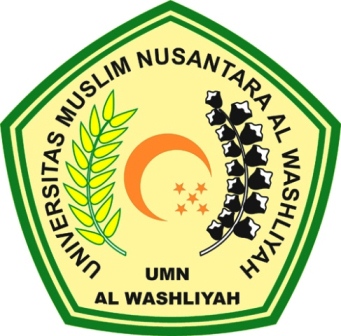 PENDIDIKAN GURU SEKOLAH DASAR FAKULTAS KEGURUAN DAN ILMU PENDIDIKAN UNIVERSITAS MUSLIM NUSANTARA AL-WASHLIYAH MEDAN2022